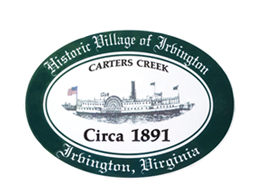 THE TOWN OF IRVINGTONSewer Committee WorkshopTown OfficeFriday, February 16; 10AMAgendaAttendeesPER DebriefPER Presentation MTG Feb 27?Presentation Mtg AgendaUSDA PER SubmittalAdjourn